Konaxis d.o.o.Donja Zelina, Brezovec Zelinski bbOIB 48397660958Cijenik Proizvoda Slim n lift steznik za oblikovanje			200,00 knTouch screen rukavice				159,00 kn3/1 - ženski  grudnjak	                                           389,00 kn	3 para kompresijskih čarapa			 179,00 knSlim n lift bamboo steznik			 389,00 knU Zagrebu, 04.04.2013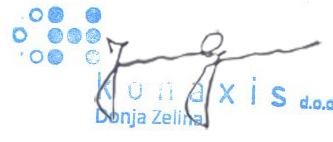 